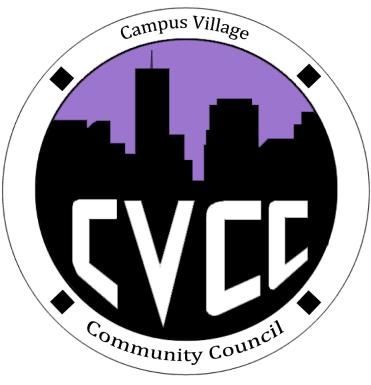 Engagement Meeting MinutesSeptember 23rd, 2014START TIME: 7:06pmRole Call:President – PresentVice President – PresentNational Communications Coordinator – PresentTreasurer – PresentSecretary – N/AMarketing Coordinator – PresentMarketing Representative - Present Advisor – PresentResidents: Executive Board Reports:Old Business:September Town Hall:Town Hall went well, residents voiced their concerns, residents opened up to usWe should talk amongst tables to document resident concerns, figure out how to eliminate the side conversations that went on while other residents were voicing their concernsLots of positive feedback, overall went really wellSet-up and clean-up went wellAllow the residents with time to discuss amongst themselves their issues before having them documentedComment box we can review the following Tuesday meetingsKelsey: went well, good turn out, we did a good job!Halloween Dance:Date change: Oct. 30thSnack table: blacklighting, popcorn, candy, soda, rice krispy, dry ice, hot chocolate, pumpkin seedsPumpkin carving (10 pumpkins)Purple, black, orange – fog machine, spider webs, spider rings and vampire teeth, black table covers, purple and orange streamers, ghosts, skeletons, grave stonesCostume contest: 4 movie tickets, 2 movie boxesNew Business:IACURH:ScholarshipSwagHalley’s Halloween funding request:ApprovedProgram and RA of the year:Frank’s Talent NightHalleyAdvisor Remarks:Adjourned: 8:43pm